AGENDAWednesday, June 7th, 2023 8:30-3:30Pierce County Environmental Services Building9850 64th St W, University Place, WA 98467Meeting in the West RoomBen’s cell phone number: 360-485-8651UCF Program PurposeThe Washington State Urban and Community Forestry Program works to educate citizens and decision-makers about the economic, environmental, psychological and aesthetic benefits of trees and to assist local governments, citizen groups and volunteers in planting and sustaining healthy trees and vegetation wherever people live and work in Washington State.MissionProvide leadership to create self-sustaining urban and community forestry programs that preserve, plant and manage forests and trees for public benefits and quality of life.Council Purpose and Duty (Articles of Association, Article II, Section 1)Advise the Commissioner of Public Lands and Department of Natural Resources staff on its policies and programs related to community and urban forestry.Provide a statewide vision that enhances and heightens the awareness of forest and associated natural resource management in community and urban areas.Promote public awareness and education of community and urban forestry issues.Provide leadership on community and urban forestry issues.Provide information for people in the field of, and with an interest in community and urban forestry.Cultivate cooperation among all sectors involved in community and urban forestry.Advise the Legislature and the people of the State of Washington on the best ways to preserve, protect, expand, and improve Washington’s community and urban forests.Promote and enhance the implementation of the Urban and Community Forestry Program’s strategic plan.Next meeting: 9/13/2023TIMETOPICOUTCOMEWHO8:30Arrival and networking9:00           (10 min)Welcome, Roll callCall to OrderCall to OrderChair – Semra Riddle9:10(15 mins)Introductions and IcebreakerIntroductions and IcebreakerChair – Semra Riddle, All9:25              (5 mins)Review and approve Agenda & previous meeting minutesReview and approveChair – Semra Riddle9:30             (30 mins)UCF Program UpdateInformation, Q&ABen Thompson, DNR  10:00(15 mins)Break15-min BreakAll10:15           (45 mins)Trees in Tacoma: Green infrastructure, urban heat, and environmental justicePresentation, Q&AMike Carey, City of TacomaLowell Wyse, Tacoma Tree Foundation11:00         (40 mins)Middle Housing for Puget SoundPresentation, Q&AShane Hope, Dept of Commerce11:40(75 mins)Working Lunch and Update on Invasive Pest SpeciesLunch! Information, Q&A, NetworkingGlenn Kohler, Forest Entomologist - DNR12:55(45 mins)Briefing on Federal IRA Funding; DNR proposalInformationStephen Baker, USDA Forest ServiceBen Thompson - DNR1:40(35 mins)Discussion of 2024 DNR grant cycle; other projectsDiscussionBen Thompson - DNR2:15            (15 mins)Break15-min BreakAll2:30(30 mins)Council RoundtableVoluntary report-outs, comments from WCFC membersChair – Semra Riddle, All3:00           (15 mins)Briefing on travel reimbursementWalk-through DNR travel reimbursementBen Thompson 3:15(15 mins)Meeting wrap-upClosing commentsChair – Semra Riddle3:30AdjournMeeting endsChair – Semra Riddle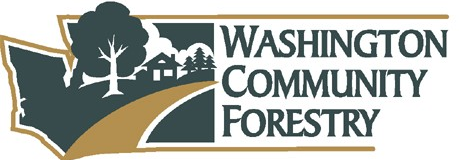 